Приложение № 1 к решению Думыгородского округа от 29.06.2022 года № 13/2ПРОЕКТ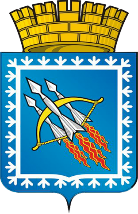 РОССИЙСКАЯ ФЕДЕРАЦИЯ – РОССИЯСВЕРДЛОВСКАЯ ОБЛАСТЬгородской округ ЗАТО Свободный-е очередное заседание Думы городского округаРЕШЕНИЕ № ____от     ____________  2022 годаО внесении изменений и дополнений в Устав городского округа ЗАТО СвободныйРассмотрев представленные рабочей группой предложения по внесению изменений и дополнений в Устав городского округа ЗАТО Свободный, руководствуясь статьями 16, 22, 44 Устава городского округа и результатами публичных слушаний, состоявшихся    _________  2022 года, Дума городского округа РЕШИЛА:   1.    Внести в Устав городского округа ЗАТО Свободный следующие изменения и дополнения:1.   В статью 22. Полномочия, основания и порядок прекращения полномочий Думы городского округа1.1 Подпункт 5 пункта 3 изложить в следующей редакции:«5) утверждение Положения о бюджетном процессе и иных нормативных правовых актов, связанных с бюджетом городского округа, принятие решений об установлении налоговых льгот по местным налогам, оснований и порядка их применения;».1.2 Подпункт 25 пункта 3 изложить в следующей редакции:«25) принятие муниципальных правовых актов по организации и осуществлению муниципального контроля;».1.3 Дополнить пункт 3 подпунктом 27 следующего содержания:«27) во взаимодействии с иными органами местного самоуправления городского округа и должностными лицами местного самоуправления городского округа осуществление мер по противодействию коррупции в границах городского округа;».1.4 Дополнить пункт 3 подпунктом 28 следующего содержания:«28) определение порядка предоставления жилых помещений муниципального специализированного жилищного фонда и муниципального жилищного фонда коммерческого использования городского округа;».1.5 Дополнить пункт 3 подпунктом 29 следующего содержания:«29) установление порядка приватизации муниципального имущества.».2.   В статью 27. Глава городского округа      Подпункт 13 пункта 16 изложить в следующей редакции:«13) избрания депутатом Государственной Думы Федерального Собрания Российской Федерации, сенатором Российской Федерации, депутатом Законодательного Собрания Свердловской области, депутатом представительного органа муниципального образования, за исключением случаев, установленных федеральными законами;».3.   В статью 30. Полномочия администрации городского округа3.1 Абзац четвертый подпункта 14 пункта 1 изложить в следующей редакции:«участие в реализации единой государственной политики в области государственного контроля (надзора), муниципального контроля при осуществлении муниципального контроля;».3.2 Абзац пятый подпункта 14 пункта 1 изложить в следующей редакции:«организация и осуществление муниципального контроля на территории городского округа;».3.3 Абзац шестой подпункта 14 пункта 1 изложить в следующей редакции:«иные полномочия в области муниципального контроля, в соответствии с федеральными законами;».3.4 Подпункт 48.2 пункта 1 изложить в следующей редакции:«48.2) осуществление мер по противодействию коррупции в границах городского округа во взаимодействии с иными органами местного самоуправления городского округа и должностными лицами местного самоуправления городского округа;».2.    Главе городского округа зарегистрировать изменения и дополнения в Устав городского округа ЗАТО Свободный в Главном управлении Министерства юстиции Российской Федерации по Свердловской области.3.    Настоящее решение, изменения и дополнения в Устав городского округа ЗАТО Свободный после государственной регистрации опубликовать в газете «Свободные вести» и разместить на официальном сайте Думы городского округа ЗАТО Свободный.4.    Настоящее решение, изменения и дополнения в Устав городского округа ЗАТО Свободный вступают в силу с момента опубликования в газете «Свободные вести».5.    Контроль за исполнением данного решения возложить на председателя Думы городского округа.Глава городского округа ЗАТО Свободный	А.В. ИВАНОВПредседатель Думы городского округа ЗАТО Свободный                                                               Е.В. САЛОМАТИНА